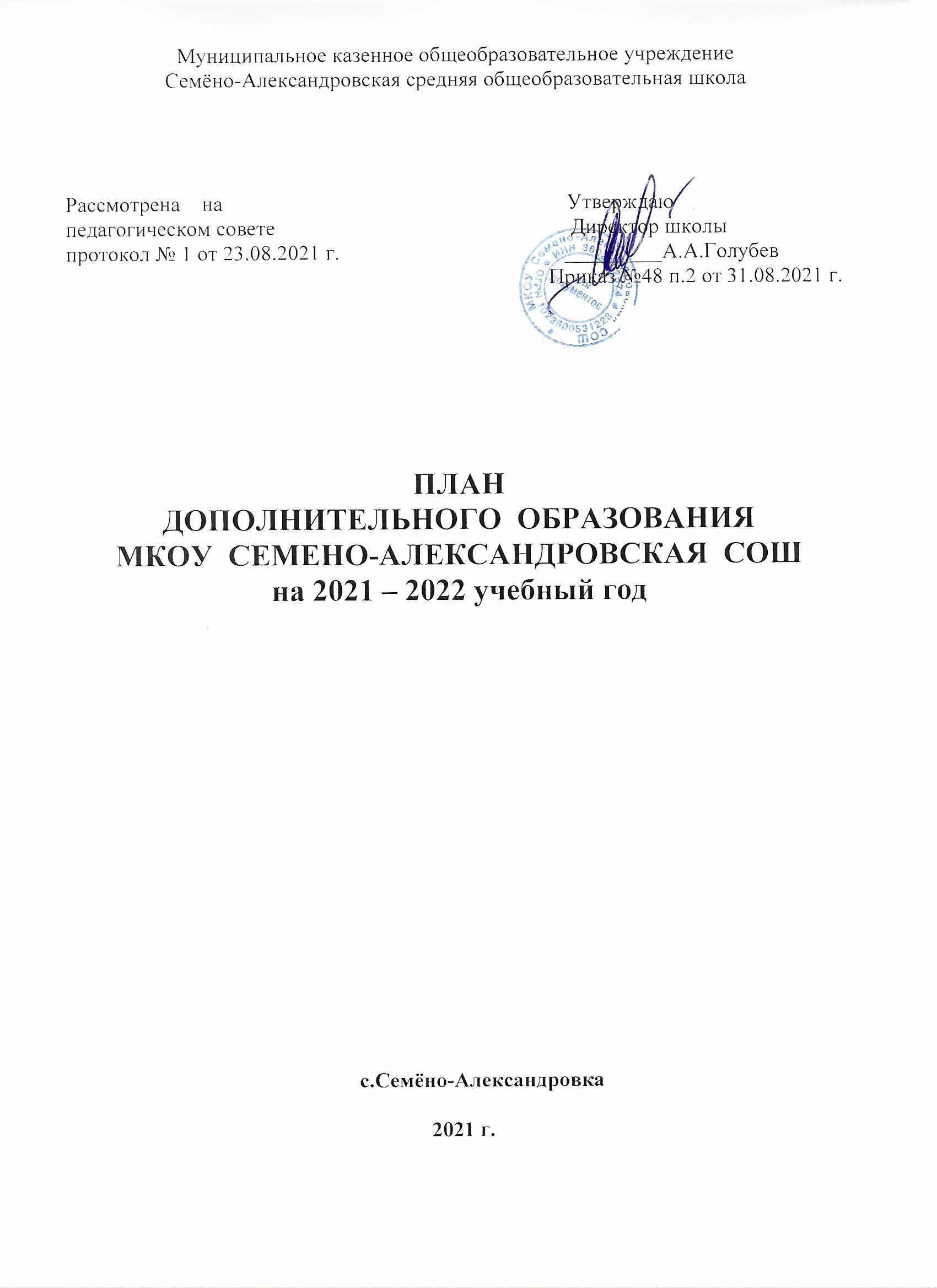 Пояснительная запискаПлан дополнительного образования МКОУ Семено-Александровская СОШ на 2021-2022 учебный год определяет перечень дополнительных общеобразовательных общеразвивающих программ, направление и распределение по количеству часов, предназначенных для их реализации, формы промежуточной аттестации.План разработан на основе следующих нормативно-правовых документов:1.Федерального закона от 29.12.2012 № 273-ФЗ «Об образовании в Российской Федерации» (в актуальной редакции);2.Приказа Министерства образования и науки РФ от 29.08.2013№ 1008 «Об утверждении Порядка организации и осуществления образовательной деятельности по дополнительным общеобразовательным программам»;3.Постановления Главного государственного санитарного врача РФ от 04.07.2014 № 41 «Об утверждении СанПиН 2.4.4.3172-14 «Санитарно- эпидемиологические требования к   устройству, содержанию   и организации режима работы образовательных организаций дополнительного образования детей»;4.Постановления Главного государственного санитарного врача РФ от 29.12.2010 № 189 СанПиН 2.4.2.2821-10 «Санитарно-эпидемиологические требования к условиям организации обучения в общеобразовательных учреждениях (с изменениями)»;4.Положение о программах дополнительного образования	МКОУ Семено-Александровская СОШ Общая характеристика плана дополнительного образованияСистема дополнительного образования детей создается в целях формирования единого образовательного пространства школы, повышения качества образования и реализации процесса становления личности в разнообразных развивающих средах. Система дополнительного образования детей является равноправным, взаимодополняющим компонентом базового образования.Работа системы дополнительного образования детей в школе опирается на следующие приоритетные принципы:свободный выбор ребенком видов деятельности для полноценного развития своих потенциальных возможностей;ориентация на личностные интересы, потребности, способности ребенка;возможность свободного самоопределения и самореализации ребенка;единство обучения, воспитания, развития;в особых взаимоотношениях ребенка и педагога (сотрудничество, сотворчество, индивидуальный подход к ребенку);практико-деятельная основа образовательного процесса.Система дополнительного образования в школе функционирует в течение учебного года и позволяет учащимся показать свои достижения посредством творческих отчетов, выставок, концертов. Создаются условия для непрерывного процесса (урочного, внеурочного) развития творческой личности.Комплектование объединений по интересам организуется на добровольной основе (детей, родителей, педагогов), с учетом социального заказа.План дополнительного образования детей базируется на реализации образовательных программ дополнительного образования, способствует повышению качества и эффективности обучения и воспитания детей с учетом их индивидуальных способностей, и развития. Интеграция основного и дополнительного образования детей позволяет сблизить процессы воспитания, обучения и развития. Она предполагает расширение«воспитательного поля» школы, т.к. включает личность в многогранную, интеллектуальную и психологически положительно насыщенную жизнь, где есть условия для самовыражения и самоутверждения.Содержание программ дополнительного образования направленно на:создание условий для развития личности ребенка;развитие мотивации личности к познанию и творчеству;обеспечение эмоционального благополучия ребенка;приобщение к общечеловеческим ценностям;профилактику асоциального поведения;создание условий для социального, культурного и профессионального самоопределения, творческой самореализации личности ребенка, ее интеграции в систему мировой и отечественной культур;интеллектуальное и духовное развитие личности ребенка;укрепление психического и физического здоровья ребенка;Режим занятий: занятия проводятся во второй половине дня, занятия в группах ведутся строго по расписанию. Расписание занятий объединений составляется с учетом наиболее благоприятного режима труда и отдыха детей, санитарно-гигиенических норм и возрастных особенностей детей, утверждается директором школы.Формы занятий - групповая и индивидуальная (определяются педагогом и программой). Численный состав объединения от 10 до 25 человек.Ожидаемые результаты:расширение возможностей для творческого развития личности ребенка, реализации его интересов;повышение роли дополнительного образования детей в деятельности общеобразовательного учреждения;интеграция основного общего и дополнительного образования в условиях реформирования структуры и содержания общего образования;укрепление здоровья детей, формирование здорового образа жизни;снижение роста негативных явлений в детской среде;духовно-нравственное воспитание Формы контроля:изучение	и	утверждение	дополнительных	образовательных программ, тематики планирования;посещение и анализ занятий;посещение открытых мероприятий, творческих отчетов;организация выставок и презентаций.Формы аттестации, контроля и учета достижений учащихся:участие	во	Всероссийских, 	региональных	и	муниципальных конкурсах, смотрах, выставках, фестивалях;отчеты творческих коллективов и мастерских;защита и презентации проектных и исследовательских работ;научно-практические конференцииучастие в общешкольных мероприятияхВажным признаком дополнительного образования является то, что оно личностно ориентированное, т.е. ориентировано не столько на социальный заказ сверху, сколько на потребности личности, выраженные на образовательные услуги.Для осуществления личностно-ориентированного дополнительного образования в школе реализуются следующие направления:общекультурноеспортивно-оздоровительноеобщеинтеллектуальноеЦелью реализации общеинтеллектуального направления является развитие познавательных, исследовательских навыков обучающихся. Позволяют развивать творческое мышление, получать конкретные результаты своего труда.Целью реализации спортивно-оздоровительного направления является укрепление здоровья, формирование навыков здорового образа жизни и спортивного мастерства, морально-волевых качеств и системы ценностей с приоритетом жизни, и здоровья.Целью реализации общекультурного направления является развитие общей и эстетической культуры обучающихся, их художественных способностей в избранных видах искусства, развитие эмоциональной сферы ребенка, чувства прекрасного, творческих способностей, формирования коммуникативной и общекультурной компетенции обучающихся, освоение обучающимися навыков работы с современными информационно– технологическими пакетами программ, развитие творческого мышления.Для реализации учебного плана имеется все необходимое программно-методическое и материально-техническое и кадровое обеспечение.Промежуточная аттестацияВ соответствии сч.1 ст.58. Федерального закона от 29.12.2012 № 273 –ФЗ«Об образовании в Российской Федерации», освоение образовательных программ сопровождается промежуточной аттестацией учащихся.Формы промежуточной аттестацииПлан дополнительного образования обучающихся в МКОУ Семено-Александровская СОШ  на 2021-2022 учебный год№ п/пТворческое объединениеФорма проведения1Хореографическое объединение Отчетный концерт2Футбол Соревнования 3Настольный теннисТурнир4ВолейболСоревнования 5Профессия - столярпроектНаправлениеНазвание объединенияФорма организаци идеятельнос тиГод обуч ениявозра стВсего часов внедел юВсего часов в годОбщекультурноеХореографическое объединение групповая17-17 лет10350Спортив но- оздорови тельноеФутболГрупповая19-17лет8280Спортив но- оздорови тельноеволейболГрупповая110-17лет8280Спортив но- оздорови тельноеНастольный теннисГрупповая110-17лет7245Общеинт еллектуа льное Профессия-столярГрупповая111-17лет10350